Molecular Shapes Lab							Name:Purpose: You will use a 3D computer simulator to determine patterns in molecular geometry and electron geometry.  By the end of this lab, you should be able to determine the shape of a basic molecule based on the bonds and electron pairs surrounding the central atom.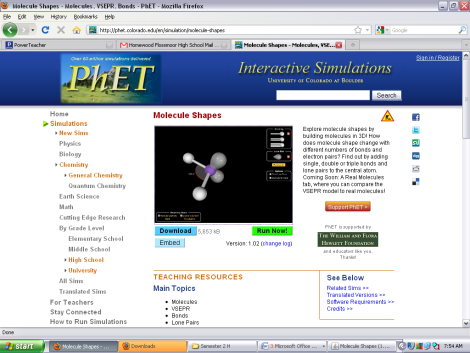 Step 1: Go to http://phet.colorado.edu/en/simulation/molecule-shapes(or Google “phet molecular shapes”)Step 2: Run the simulatorStep 3: Check “Molecule Geometry” Step 4: Check Show Lone Pairs & Show Bond AnglesStep 4: Create the molecules listed below by adding and removingsingle-bonded atoms and electron clouds.Under the Model Tab…Under the Real Molecules TabCheck to make sure ONLY molecular geometry tab is checkedCheck to make sure Show Lone Pairs & Show Bond Angles is CheckedCheck to make sure Model is checked, not real Fill in the chart below by selecting different molecules (except don’t fill in last column yet)Go back and select real button. Go back through and recheck your bond angles and fill out last columnQuestions:What general patterns exist for identifying the Molecule Geometry of a molecule?How did the bond angles differ from the model to real atoms? Give an explanation for why you think this occurs?Single BondLone PairsMolecule GeometryBond AngleSketch1020223031405060MoleculeTotal BondsLone PairsMolecule GeometryBond AngleSketchH2OCO2SO2BF3NH3CH4PCl5SF6